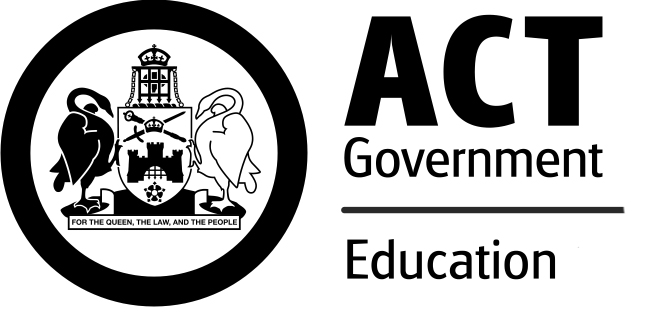 General School Board ElectionsNomination FormPlease use this form to nominate for a position on your school board. Details:School Name: Hawker CollegeAssistant Returning Officer: Michelle JozingPhone: 6142 0355Nominee Details:Position: Staff members (A member of the staff of the school)Number of vacancies: 1Position: Parents and citizens members (A member of the school community)Number of vacancies: 3 Position: Student members (A student at the school who attends classes for at least 
12 hours per week)Number of vacancies: 1Nomination:I,	 am nominating for the position of 	 on the school board. If elected I will undertake the duties of the position.Signature:	Date:	The Education Directorate (the Directorate) is collecting the information on this form to enable it to conduct elections for school boards. This is authorised by section 41 of the Education Act 2004. This information will be disclosed to the school community to enable eligible voters to elect a nominee of their choice.Lodgement Information:Nominations are to be submitted to the school’s front office between 11 am, 3 February 2020 and 11 am, 17 February 2020.  Nominations must be submitted during school business hours: 9:00am to 4:00pm, Monday to Friday. You can submit your nomination by:hand delivery to the Hawker College front officeemail to: info@hawkerc.act.edu.au mail to:Hawker College51 Murranji StreetHawker ACT 2615The names of all nominees will be announced on 18 February 2020.If an election is required, the voting period will be from 11 am, 24 February 2020 to 
11 am, 2 March 2020.